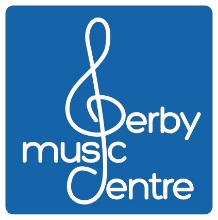 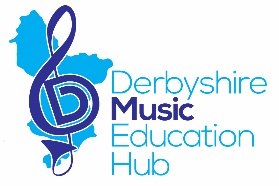 Clubs are for beginners. Junior Groups are for players of grade 1 - 3 ability. Intermediate groups welcome players who are grade 4 - 5. Senior groups are for the advanced players of grade 6 - 8 standard. 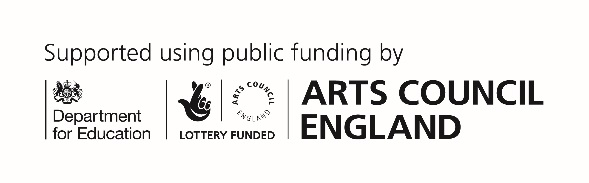 Wind Club 9.15 –10.00StudioBen Intermediate Wind Band9:00 - 10:00HallPeter Junior Wind Band9.00 - 10.00MR1Alan Junior Strings9.00 – 10.00Room 38 John City of Derby Youth Orchestra (CDYO)9:15 - 10:30Dining HallVicky Percussion Group – ON HOLD until after half term(10.00 – 10.30)StudioBen Intermediate Flute Ensemble10:00 - 10:30Room 27Emily Intermediate Clarinet Ensemble10.00 - 10.30Room 26Peter Young Voices10.00-11.00MR1Katie Swing Band10:15 - 11:00HallBenIntermediate Brass Ensemble10 .15 – 11.00StudioAlanSenior Flute Ensemble10:30 – 11.15Room 27Emily String Club11.00 - 11.45Room 38JohnIntermediate Strings11.00 – 12.15LibraryRachelSenior Strings11:00 - 12:15Dining HallVickyCity of Derby Youth Band11.15 - 12.30HallAlan